HD 230:  Human Sexuality       University of WI-Stevens Point			Spring 2019Instructor:		Susan Turgeson, Ed.D., CFCS			Family and Consumer Sciences Assistant Professor			236 CPS	715-346-2263  	Susan.Turgeson@uwsp.eduOffice Hours: 	Monday*		      10:30 a.m. –  2:30 p.m.Tuesday and Thursday  11:00 a.m. - Noon                                 Wednesday *                   1:00 p.m. –  4:00 p.m.   			Other times by appointment			*Student teacher observations may conflict with this time.  Be sure to confirm with me in advance.	Class Meeting Times: Tuesday & Thursday 8:00 a.m. – 9:15 a.m.Textbook:    Yarber, W. and  Sayad, B. (2013). Human sexuality: Diversity in                           contemporary America (8th edition). New York, NY: McGraw-Hill. (Rental)Learning Outcomes:  During or upon completion of this course participants are able to:1.  explore values, morals, and ideas around human sexuality.2.  reflect on integrated nature of human sexuality with dimensions of wellness.3.  think critically about gender and sexuality issues in our culture.4.  discuss and present information related to human sexuality.Grading Plan: 					Grade Distribution:Class Engagement	25%Presentation		20%Exams		30%Reflections		25%Course Requirements:Class Engagement – This is an important part of the work for this course. Attendance and in-class participation count for 10% of your total grade. This is largely a discussion class and students are expected to come to class having completed the assignment and ready to participate in discussions.  Readings are a “springboard” for our conversations.  Students are expected to actively contribute to the discussion providing helpful, meaningful, and beneficial contributions to the group process. I am not able to re-teach the material to you in the event that you are absent, but you can ask a classmate to share notes. The relationship between attendance and achievement in education has been extensively documented in peer-reviewed research.  Please refer to the campus policies regarding attendance.      15% of your grade will be based upon weekly on-line discussion.Presentation (with annotated bibliography) —in class 15-20 minute interactive presentation on topic of choice, related to course material (topics noted on calendar) with accompanying annotated bibliography and two corresponding test questions. This counts for 20% of your total grade.Exams—4 exams will be given during the semester (2/19, 3/14, 4/18, 5/16).  These may be in-class, take-home or on-line. These count for 30% of your total grade.Reflections— Four (4) reflections will be required and are due 2/7, 3/14, 4/9, and 5/7.  These count for 25% of your total grade.Canvas:This class uses Canvas, UWSP's Online Learning Management System. Your course Syllabus, grades and additional activities will be found here. This is also where you will turn in most assignments.  You can log into Canvas at, https://uwsp.courses.wisconsin.edu/, with your UWSP logon. Canvas can also be found on your MyPoint Portal, https://mypoint.uwsp.edu, on the Academics tab. Electronic Devices:Research supports that having visual access to a cell phone diminishes our ability to learn. Checking social media, texts, emails, and messages is unprofessional and disrespectful to our class community. To reduce distraction and as a courtesy to other members of class, please turn off your phone during class; I will do so as well. If I notice that you are using your phone during class I may ask you to share what you are researching or ask you to put it away. Thank you for following these guidelines as they help create a positive learning community. Confidentiality:Learning requires risk-taking and sharing ideas.  Please keep your classmates’ ideas and experiences confidential outside the classroom unless permission has been granted to share them.Late Work Policy:Students have a duty to themselves and their peers to engage, in a timely manner, in completing individual and small group work, or providing feedback to peers.  The expectation for students in the management of their learning and “deliverables” of this course is to negotiate in advance, with the instructor, as soon as it becomes apparent that deadlines are not achievable.  Students may negotiate no more than two (2) deadlines over the semester.  Deadlines that are not negotiated in advance, or go beyond the 2nd negotiation will result in reduced credit.  Dropbox closes at 10 p.m. on due date.  Any work submitted after that time will be considered late.  Late work will not be accepted after May 3.**A tentative course syllabus is provided.  I reserve the right to make changes as the semester progressesTentative Course Schedule:Date				Topic					                 Assigned Reading*Class does NOT meet face to face - coursework will be completed on-line for these datesOther Campus Policies:Attendance											                Attend all your classes regularly. We do not have a system of permitted "cuts." If you decide to drop a class, please do so using myPoint or visit the Enrollment Services Center. Changes in class enrollment will impact your tuition and fee balance, financial aid award and veterans’ educational benefit. During the first eight days of the regular 16-week term, your instructor will take attendance. If you are not in attendance, you may be dropped from the class. You are responsible for dropping any of your enrolled classes. * If you must be absent during the term, tell your instructor prior to the class you will miss. If you cannot reach your instructor(s) in an emergency, contact the Dean of Students Office at 715-346-2611 or DOS@uwsp.edu.* If you are dropped from a class due to non-attendance, you may only be reinstated to the class section using the class add process. Reinstatement to the same section or course is not guaranteed. Your instructors will explain their specific attendance policies to be followed at the beginning of each course. * If you take part in an off-campus trip by an authorized university group such as an athletic team, musical or dramatic organization, or a class, make appropriate arrangements in advance with the instructor of each class you will miss. If you are absent from classes because of emergencies, off-campus trips, illness, or the like, your instructors will give you a reasonable amount of help in making up the work you have missed. * If you enroll in a course and cannot begin attending until after classes have already started, you must first get permission from the department offering the course. Otherwise, you may be required to drop the course. * If you do not make satisfactory arrangements with your instructors regarding excessive absences, you may be dismissed. If you are dismissed from a class, you will receive an F in that course. If you are dismissed from the University, you will receive an F in all enrolled courses.Absences due to Military Service - As stated in the UWSP Catalog, you will not be penalized for class absence due to unavoidable or legitimate required military obligations, or medical appointments at a VA facility, not to exceed two (2) weeks unless special permission is granted by the instructor. You are responsible for notifying faculty members of such circumstances as far in advance as possible and for providing documentation to the Office of the Dean of Students to verify the reason for the absence. The faculty member is responsible to provide reasonable accommodations or opportunities to make up exams or other course assignments that have an impact on the course grade. For absences due to being deployed for active duty, please refer to the Military Call-Up Instructions for Students.Religious Beliefs Accommodation- It is UW System policy (UWS 22) to reasonably accommodate your sincerely held religious beliefs with respect to all examinations and other academic requirements. You will be permitted to make up an exam or other academic requirement at another time or by an alternative method, without any prejudicial effect, if: 												* There is a scheduling conflict between your sincerely held religious beliefs and taking the exam or 		meeting the academic requirements; and you have notified your instructor within the first 		three weeks of the beginning of classes (first week of summer or interim courses) of the 			specific days or dates that you will request relief from an examination or academic			 requirement. 										Your instructor will accept the sincerity of your religious beliefs at face value and keep your request confidential. Your instructor will schedule a make-up exam or requirement before or after the regularly scheduled exam or requirement. You may file any complaints regarding compliance with this policy in the Equity and Affirmative Action Office.Resources Available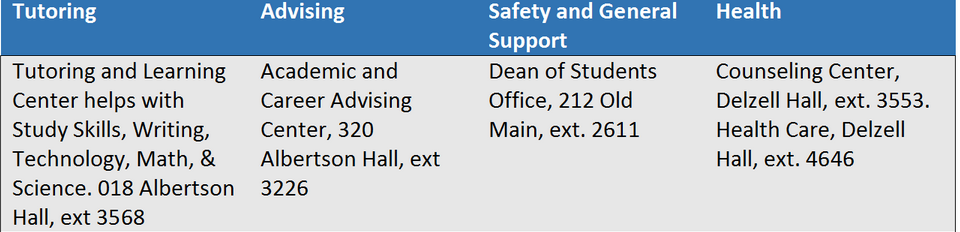 UWSP Service Desk											     The Office of Information Technology (IT) provides a Service Desk to assist students with connecting to the Campus Network, virus and spyware removal, file recovery, equipment loan, and computer repair. You can contact the Service Desk via email at techhelp@uwsp.edu or at (715) 346-4357 (HELP).Care TeamThe University of Wisconsin-Stevens Point is committed to the safety and success of all students. The Office of the Dean of Students supports the campus community by reaching out and providing resources in areas where a student may be struggling or experiencing barriers to their success. Faculty and staff are asked to be proactive, supportive, and involved in facilitating the success of our students through early detection, reporting, and intervention. As your instructor, I may contact the Office of the Dean of Students if I sense you are in need of additional support which individually I may not be able to provide. You may also share a concern if you or another member of our campus community needs support, is distressed, or exhibits concerning behavior that is interfering with the academic or personal success or the safety of others, by reporting here:https://www.uwsp.edu/dos/Pages/Anonymous-Report.aspx.Title IXUW-Stevens Point is committed to fostering a safe, productive learning environment. Title IX and institutionalpolicy prohibit discrimination on the basis of sex, which includes harassment, domestic and dating violence, sexual assault, and stalking. In the event that you choose to disclose information about having survived sexual violence, including harassment, rape, sexual assault, dating violence, domestic violence, or stalking, and specify that this violence occurred while a student at UWSP, federal and state laws mandate that I, as your instructor, notify theTitle IX Coordinator/Office of the Dean of Students. Please see the information on the Dean of Students webpage for information on making confidential reports of misconduct or interpersonal violence, as well as campus and community resources available to students. Dean of Students: https://www.uwsp.edu/DOS/sexualassault Title IX page: https://www.uwsp.edu/hr/Pages/Affirmative%20Action/Title-IX.aspxDisability and AccommodationsIn accordance with federal law and UW System policies, UWSP strives to make all learning experiences asaccessible as possible. If you need accommodations for a disability (including mental health, chronic or temporary medical conditions), please visit with the Disability and Assistive Technology Center to determine reasonable accommodations and notify faculty. After notification, please discuss your accommodations with me so that they may be implemented in a timely fashion. DATC contact info: datctr@uwsp.edu; 715/346-3365; 609 Albertson Hall, 900 Reserve StreetFERPAThe Family Educational Rights and Privacy Act (FERPA) provides students with a right to protect, review, andcorrect their student records. Staff of the university with a clear educational need to know may also have toaccess to certain student records. Exceptions to the law include parental notification in cases of alcohol or druguse, and in case of a health or safety concern. FERPA also permits a school to disclose personally identifiableinformation from a student’s education records, without consent, to another school in which the student seeks or intends to enroll.Academic IntegrityAcademic Integrity is an expectation of each UW-Stevens Point student. Campus community members areresponsible for fostering and upholding an environment in which student learning is fair, just, and honest.Through your studies as a student, it is essential to exhibit the highest level of personal honesty and respect for the intellectual property of others. Honest intellectual work – on examinations and on assignments is essential to the success of this community of scholars.  Using classmates’ responses to answer exam questions or disguising words written by others as your own undermines the trust and respect on which our course depends.  The work in this course is challenging and will demand a good deal from each of you.  I have every confidence that each of you can succeed.  Doing your own work will enhance your sense of accomplishment when the semester comes to a close. Academic misconduct is unacceptable. It compromises and disrespects the integrity of our university and those who study here. To maintain academic integrity, a student must only claim work which is the authentic work solely of their own, providing correct citations and credit to others as needed. Cheating, fabrication, plagiarism, unauthorized collaboration, and/or helping others commit these acts are examples of academic misconduct, which can result in disciplinary action. Failure to understand what constitutes academic misconduct does not exempt responsibility from engaging in it. For more information on UWS chapter 14 visit: https://www.uwsp.edu/dos/Pages/Student-Conduct.aspxReporting Incidents of Bias/HateIt is my intent that students from all diverse backgrounds and perspectives be well-served by this course, thatstudents’ learning needs be addressed both in and out of class, and that the diversity that the students bring tothis class be viewed as a resource, strength and benefit. It is my intent to present materials and activities that are respectful of diversity: gender identity, sexuality, disability, age, socioeconomic status, ethnicity, race, nationality, religion, and culture. Your suggestions are encouraged and appreciated. Please let me know ways to improve the effectiveness of the course for you personally, or for other students or student groups.If you have experienced a bias incident (an act of conduct, speech, or expression to which a bias motive is evident as a contributing factor regardless of whether the act is criminal) at UWSP, you have the right to report it: https://www.uwsp.edu/dos/Pages/Anonymous-Report.aspx. You may also contact the Office of the Dean of Students directly at dos@uwsp.edu. Diversity and College Access is available for resources and support of all students: https://www.uwsp.edu/dca/Pages/default.aspx.Clery ActThe US Department of Education requires universities to disclose and publish campus crime statistics, securityinformation, and fire safety information annually. Statistics for the three previous calendar years and policystatements are released on or before October 1st in our Annual Security Report. Another requirement of the Clery Act is that the campus community must be given timely warnings of ongoing safety threats andimmediate/emergency notifications. For more information about when and how these notices will be sent out,please see our Jeanne Clery Act page.The Drug Free Schools and Communities Act (DFSCA) requires institutions of higher education to establishpolicies that address unlawful possession, use, or distribution of alcohol and illicit drugs. The DFSCA also requires the establishment of a drug and alcohol prevention program. The Center for Prevention lists information about alcohol and drugs, their effects, and the legal consequences if found in possession of these substances. Center for Prevention – DFSCACopyright infringement is the act of exercising, without permission or legal authority, one or more of theexclusive rights granted to the copyright owner under section 106 of the Copyright Act. Each year students violate these laws and campus policies, putting themselves at risk of federal prosecution. For more information about what to expect if you are caught, or to take preventive measures to keep your computing device clean, visit our copyright page.Emergency ProceduresSee UW-Stevens Point Emergency Procedures at www.uwsp.edu/rmgt/Pages/em/procedures for details on all emergency response at UW-Stevens Point.  See www.uwsp.edu/rgmt/Pages/em/procedures/other/floor-plans.aspx for floor plans showing severe weather shelters on campus.  Avoid wide-span structures (gyms, pools, or large classrooms). In the event of a medical emergency call 9-1-1 or use Red Emergency Phone.  Offer assistance if trained and willing to do so.  Guide emergency responders to victim.  In the event of a fire alarm, evacuate the building in a calm manner.  Meet across the street in front of the Health Enhancement Center (HEC).  Notify instructor or emergency command personnel of any missing individuals.GradePercentGradePercentA94-100%C70-74%A-90-93%C-67- 69%B+87-89%D+63-66%B83-86%D60-62%B-80-82%F < 60%C+75-79%January    22Course Overview                   24Perspectives on Human SexualityChapter 1                  29Studying Human SexualityChapter 2                  31(continued)February    5Female Sexual AnatomyChapter 3                    7(continued)Dimensions of Wellness Reflection due                  12Male Sexual AnatomyChapter 4                  14(continued)                  19Exam                  21Gender and Gender RolesChapter 5                  26Sexuality in Childhood & AdolescenceChapter 6	                  28Sexuality in AdulthoodChapter 7March        5Love and CommunicationChapter  8                 * 7 Sexual ExpressionChapter  9                  12 (continued)                *14Exam Activity Reflection # 1 due                  19Spring Break – No classes                  21Spring Break – No classes                  26Contraception and Birth ControlChapter 11                  28(continued)April            2Conception, Pregnancy, & ChildbirthChapter 12                    4Sexual Body in Health & Illness                             Chapter 13                *  9(continued)Wellness Plan due                  11Sexual Function DifficultiesChapter 14                  16 (continued)                *18Exam                    23STIsChapter 15                  25(continued)                  30HIV & AIDSChapter 16May            2Sexual CoercionChapter 17                *  7(continued)Activity Reflection # 2 due                    9Sexually Explicit MaterialsChapter 18Thurs.   5/16Final Exam         2:45 p.m. – 4:5 p.m.